FROM:PART NO.	PRL / DCL/MFG. DATENO. OF PCS.NO. OF CAVITIESNO. OF CAVITIESPURCHASE ORDER #	PURCHASE ORDER #	PURCHASE ORDER #	TO:                  3801 W. Military Hwy              McAllen, Texas 78503	  DV Samples		  PV Samples		  Eng. Samples	(Prototype)			(Supplier PPAP)		(Prototype)TO:                  3801 W. Military Hwy              McAllen, Texas 78503	  DV Samples		  PV Samples		  Eng. Samples	(Prototype)			(Supplier PPAP)		(Prototype)TO:                  3801 W. Military Hwy              McAllen, Texas 78503	  DV Samples		  PV Samples		  Eng. Samples	(Prototype)			(Supplier PPAP)		(Prototype)TO:                  3801 W. Military Hwy              McAllen, Texas 78503	  DV Samples		  PV Samples		  Eng. Samples	(Prototype)			(Supplier PPAP)		(Prototype)TO:                  3801 W. Military Hwy              McAllen, Texas 78503	  DV Samples		  PV Samples		  Eng. Samples	(Prototype)			(Supplier PPAP)		(Prototype)TO:                  3801 W. Military Hwy              McAllen, Texas 78503	  DV Samples		  PV Samples		  Eng. Samples	(Prototype)			(Supplier PPAP)		(Prototype)TO:                  3801 W. Military Hwy              McAllen, Texas 78503	  DV Samples		  PV Samples		  Eng. Samples	(Prototype)			(Supplier PPAP)		(Prototype)Methode Use Only	  Approved			  Interim			  RejectedMethode Use Only	  Approved			  Interim			  RejectedMethode Use Only	  Approved			  Interim			  RejectedMethode Use Only	  Approved			  Interim			  RejectedMethode Use Only	  Approved			  Interim			  RejectedMethode Use Only	  Approved			  Interim			  RejectedMethode Use Only	  Approved			  Interim			  Rejected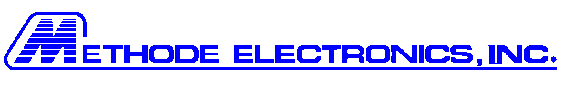 